КАРАР		                                                     ПОСТАНОВЛЕНИЕ«01» апрель 2020 й.                          № 19	                  от  «01»  апреля  2020 г.Об утверждении Порядка выдачи специальных пропусков, действующих на территории муниципального района Салаватский район Республики Башкортостан в период режима «Повышенная готовность» и режима ограничительных мероприятий (самоизоляции)      	В соответствии с Указом Президента Российской Федерации от 25 марта 2020 года № 206 «Об объявлении в Российской Федерации нерабочих дней», Указом Главы Республики Башкортостан от 18 марта 2020 года № УГ-111 «О введении режима «Повышенная готовность» на территории Республики Башкортостан в связи с угрозой распространения в Республике Башкортостан новой коронавирусной инфекции (2019-nCo V)» (с изменениями и дополнениями), постановлением  главы Администрации  муниципального района Салаватский район Республики Башкортостан №336 от 31.03.2020г, Администрация сельского поселения Лагеревский сельсовет  муниципального района Салаватский район Республики Башкортостан ПОСТАНОВЛЯЕТ: 1. Утвердить форму справки, выдаваемой  работодателем, для передвижения по территории сельского поселения Лагеревский сельсовет муниципального района Салаватский район Республики Башкортостан и действующего на территории сельского поселения Лагеревский сельсовет муниципального района Салаватский район Республики Башкортостан в период режима «Повышенная готовность и режима ограничительных мероприятий (самоизоляции) согласно приложению.4.Контроль за исполнением настоящего постановления оставляю за собой.Глава сельского поселения                                            Р.Р. НизамовПриложение К постановлению Администрации СП Лагеревский сельсоветмуниципального района Салаватский район Республики Башкортостан о т  01.04.2020  г. № 19Администрация сельского поселения Лагеревский сельсовет  муниципального района Салаватский район Республики БашкортостанОГРН-1020201202174; КПП-024001001; ОКПО-04283970___________________________________________________________                                                     СПРАВКА Настоящая справка выдана ФИО и подтверждает, что он(а) работает в Администрации сельского поселения Лагеревский сельсовет  муниципального района Салаватский район Республики Башкортостан, ее нахождение на рабочем месте является критически важным для обеспечения функционирования организации. Деятельность организации (наименование) не приостановлена в соответствии с Указом Президента Российской Федерации от 25.03.2020г. № 206 «Об объявлении в Российской Федерации нерабочих дней», Указом Главы Республики Башкортостан №УГ-111 от 18.03.2020г. работники (наименование организации) продолжают работать в период с 30.03.2020 г. до особого распоряжения. Настоящая справка действительна при наличии паспорта, иного документа, удостоверяющего личность.Основание: Распоряжение о приеме на работу  (дата, номер)Глава сельского поселения                                      Р.Р. НизамовБашҡортостан республикаһыСалауат районы муниципаль районыныңЛағыр ауыл  советыауыл  биләмәһе  хакимиәте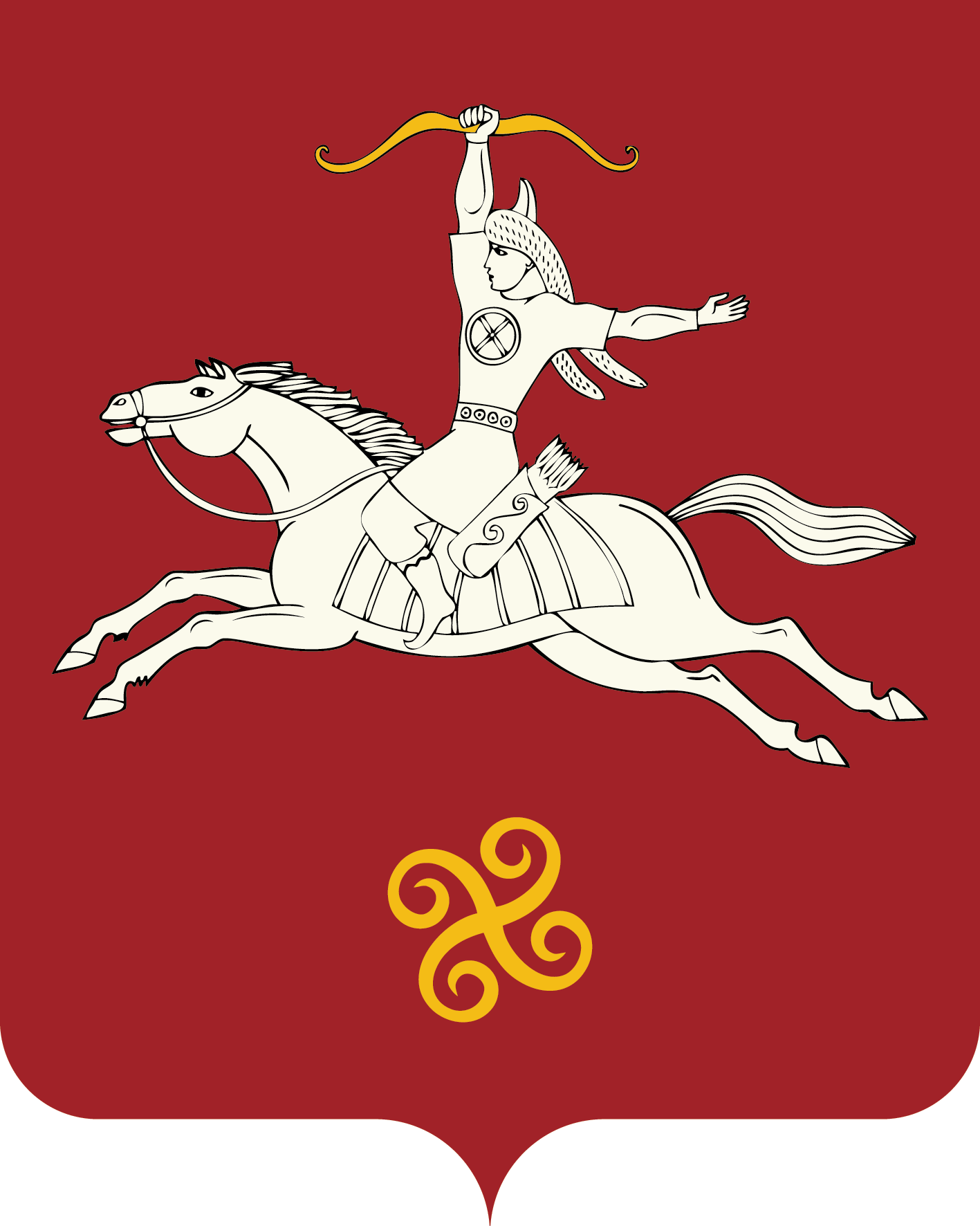 Республика  БашкортостанАдминистрация  сельского поселенияЛагеревский сельсоветмуниципального  района         Салаватский район452497, Лагыр ауылы,Йәштәр урамы, 14 тел. (34777) 2-77-94, 2-77-31452497,с.Лагерево,ул.Молодежная, 14тел. (34777) 2-77-94, 2-77-31